Контрольно-измерительные материалы для проведения промежуточной (итоговой) аттестации по учебному предмету «Литературное чтение»обучающихся 2 классаМОУ СОШ № 4 им. П.В. Лобанова, пос. Верхнестепной за 2021-2022 уч. годДемонстрационный вариант Спецификацияконтрольных измерительных материалов для проведенияв 2022 году промежуточной (итоговой) аттестации по учебному предмету «Литературное чтение»Назначение КИМ - оценить достижение обучающимися планируемых результатов предметных и метапредметных по учебному предмету литературное чтение  в целях промежуточной (итоговой) аттестации обучающихся 2 класса. Документы, определяющие содержание КИМ.Содержание контрольно-измерительных материалов  определяется на основе Федерального государственного образовательного стандарта основного общего образования  с учётом  Примерной основной образовательной программы основного общего образования МОУ СОШ № 4 им. П.В. Лобанова,                          пос. Верхнестепной  и содержания учебников «Литературное чтение» 2 класс, авторы Л. Ф. Климанова, В. Г. Горецкий, М. В. Голованова.        Содержание работы ориентировано на требования к уровню осознанности чтения к концу 2-го класса.Объект контроля - степень осознанности чтения при «чтении про себя». Это
связано с необходимостью оценить степень владения двумя основными видами чтения, которые чаще других используются учащимися: чтение с целью приобретения
читательского литературного опыта и чтение с целью освоения и использования
информации. Основной акцент при составлении работы был сделан на проверку уровня смыслового чтения, так как работа над осознанным чтением, над пониманием содержания текста составляет основу программных требований. В работе уделяется также значительное внимание оцениванию понимания темы и основной мысли текста, понимания поступков и характеров героев художественного текста.   Проверка степени осознанности чтения включает в себя следующие параметры:1. Проверка степени извлечения фактической информации, т.е. информации, заданной в явном виде. Выясняется, насколько ученик понимает, о чём идёт речь в тексте.2. Проверка степени извлечения информации, содержащейся в тексте в неявном виде, проверка умения формулировать выводы на основе явной и скрытой информации. Проверяется умение ребенка понять, что говорится в тексте.3. Проверка степени успешности анализа языковых средств, элементов текста. Проверяется понимание ребенком употребленных в тексте многозначных слов, слов, употребленных в переносном значении, образных выражений, фразеологических оборотов, на проверку понимания последовательности смысловых частей текста, жанровых особенностей текста.4. Проверка степени извлечения концептуальной информации, умения интерпретировать и обобщать полученную из текста информацию. Проверяется умение понять общий смысл текста, подойти к пониманию основной мысли текста.КОДИФИКАТОР
планируемых результатов освоения основной образовательной программы начального общего образования по литературному чтению для проведения процедур оценки учебных достижений обучающихся      Кодификатор содержит планируемые результаты¸ которые характеризуют требования стандарта: «выпускник научится», согласно установкам ФГОС этот тип требований относится к содержанию обучения, подлежащему обязательному изучению и последующему контролю за его усвоением каждым учащимся. Таблица 1.Перечень элементов содержания, проверяемых на промежуточной (годовой) аттестации по литературному чтению представлен в таблице 2. Таблица 2.
	Из 14 заданий промежуточной (итоговой) работы  8 заданий относятся к базовому уровню сложности, 6 заданий – к повышенному уровню. Распределение заданий промежуточной (итоговой) работы                                          по уровню сложности и метапредметным УУДРаспределение заданий по уровню сложности представлено в таблице 3.
                                                                                                                                Таблица 3.                  Распределение заданий по уровням сложности          Промежуточная (итоговая) работа  по литературному чтению представлена одним вариантом. Промежуточная (итоговая) работа  включает 14 заданий двух уровней сложности:	1 уровень – базовый – 9 заданий. Задания А1 – А 8 (часть А), В6 – это задания с выбором ответа. В этих заданиях предполагается один правильный ответ.	2 уровень – повышенной сложности – 5 заданий. Задания В1 – В5 (часть В) – это задания, требующие самостоятельного ответа.	В промежуточной (итоговой) работе  используется 3 типа заданий:	- задания с выбором ответа (один правильный ответ из трёх предложенных) – 9 заданий (А1-А8, В6);	- задания с выбором ответа: два и более – 1 задание (В2);	- задания «открытого типа» со свободным кратким ответом – 4 задания (В1, В3, В4, В5). Перечень элементов метапредметного содержания, проверяемых в проверочной работе.   В таблице 4 представлена информация о метапредметных УУД.Таблица 4Структура работы.	Работа состоит из базовой и дополнительной частей. Базовая часть содержит 9 заданий, дополнительная  часть 5 заданий. Всего в работе 14 заданий.Все задания к тексту можно разделить на четыре группы в зависимости от их
назначения. 1 группа заданий направлена на проверку общего понимания содержания
прочитанного текста, на проверку умения находить информацию, заданную в явном виде. 2 группа заданий направлена на проверку умения извлечь из текста информацию, данную в неявном виде, сформулировать на основе прочитанного несложные выводы. 3 группа заданий направлена на проверку понимания использованных в тексте языковых средств, в том числе средств художественной выразительности, на проверку умения установить последовательность событий, описанных в тексте. 4 группа заданий направлена на проверку умения понять общий смысл текста, определить основные черты характера героя и привести примеры поступков,
подтверждающих характеристику героя, определить основную мысль текста.
В промежуточной (итоговой) работе  используются два  типа заданий: задания с выбором правильногоответа (ВО); задания с кратким ответом (КО).            В таблице 5 приведено примерное распределение заданий в работе по планируемым результатам. Демонстрационный вариант сконструирован таким образом, чтобы обеспечить проверку всех групп умений, выделенных в кодификаторе.План демонстрационного варианта итоговой работы
по предмету «Литературное чтение»
для оценки учебных достижений учащихся 2 классаИспользуются следующие условные обозначения: 1) Уровни сложности заданий: Б – базовый, П – повышенный. 2) Тип задания: ВО – задания с выбором ответа, КО – задания с кратким ответом.Таблица 5.                          Код приведен в соответствии с кодификатором проверяемых планируемых результатов.
Система оценки выполнения работы.	Каждое верно выполненное задание базового уровня оценивается в 1 балл. Максимальное количество балов – 19.При оценивании выполнения работы в целом целесообразно использовать соотношение балла, полученного учеником за выполнение работы, и максимального балла за работу, т.е. подсчет процента балла, набранного учеником за всю работу, от максимального балла (процент от максимального балла). Считается, что учащийся достиг уровня базовой подготовки, если он справился более  чем с 50% заданий базового и повышенного уровней сложности.Балл, полученный обучающимся по результатам выполнения промежуточной (итоговой) работы по литературному чтению, определяет уровень достижения учащимся планируемых результатов обучения (таблица 6).   Таблица 6.Рекомендуемая шкала пересчёта первичного балла за выполнение промежуточной (итоговой) работы  в отметку по пятибалльной шкалеКЛЮЧИ И КРИТЕРИИ ОЦЕНИВАНИЯ ЗАДАНИЙТаблица 7.Правильные ответы.Часть А.Часть В.                   7. Продолжительность выполнения КИМ.На выполнение отводится 40 минут.         8. Дополнительные материалы и оборудованиеДополнительные материалы и оборудование не используются.Промежуточная (итоговая) контрольная работа по литературному чтению                                                   ученика(цы)  2  класса   СОШ № 4 им. П.В. Лобанова, пос. Верхнестепной     Дата: _________                          _____________________________________________________                                                                                             Ф.И. учащегося                                                                                                                                                                                                     Прочитай текст. Петух да собака.        Жил старичок со старушкой, и жили они в большой бедности. Всей живности у них только и было, что петух и собака, да и тех плохо кормили. Вот собака и говорит петуху:  - Давай, брат Петька, уйдём в лес: здесь нам житье плохое.       - Уйдём, - говорит петух, - хуже не будет.       Вот и пошли они, куда глаза глядят. Пробродили целый день; стало смеркаться - пора на ночлег приставать. Сошли они с дороги в лес и выбрали большое дуплистое дерево. Петух взлетел на сук, собака залезла в дупло и - заснули.   Утром, только что заря стала заниматься, петух и закричал: «Ку-ку-ре-ку!» Услыхала петуха лиса; захотелось ей петушьим мясом полакомиться. Вот она подошла к дереву и стала петуха расхваливать:   - Вот петух так петух! Такой птицы я никогда не видывала: и перышки-то, какие красивые, и гребень-то, какой красный, и голос-то какой звонкий! Слети ко мне, красавчик.   - А за каким делом? - спрашивает петух.        - Пойдём ко мне в гости: у меня сегодня новоселье, и про тебя много горошку припасено.    - Хорошо, - говорит петух, - только мне одному идти никак нельзя: со мной товарищ.          «Вот какое счастье привалило! - подумала лиса. - Вместо одного петуха будет два».      - Где же твой товарищ? - спрашивает она. - Я и его в гости позову.       - Там в дупле ночует, - отвечает петух.     Лиса кинулась в дупло, а собака её за морду - цап!..  Еле лиса ноги унесла.( В обработке К.Ушинского)Часть А А1. В какой книге может находиться это произведение?а)                                       б)                                     в)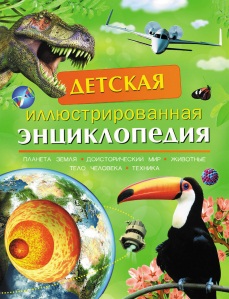 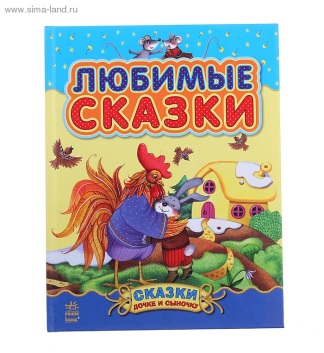 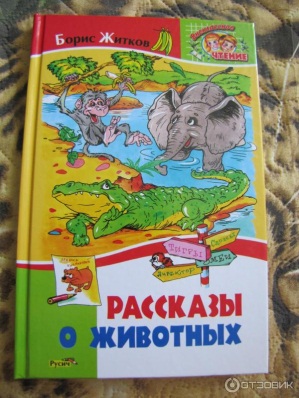 А2. Сколько главных персонажей в этом тексте?   а) 2                        б) 3                   в) 4А3.Почему собака и петух оказались в лесу?а) пошли в лес и заблудились   б) прятались в лесу    в) ушли из-за плохого житьяА4. Какое значение имеет выражение идти куда глаза глядят?а) идти в неопределённом направлении      б) идти в лес     в) идти только прямоА5. Где на ночлег устроилась собака? а) залезла в дупло         б) забралась на сук        в) спряталась под кустом                  А6. С какой целью лиса стала хвалить петуха?а) хотела порадовать петуха         б) хотела подружиться с петухомв) хотела съесть петухаА7. Чему обрадовалась лиса во время разговора с петухом? а) петух согласился пойти к лисе один        б) вместо одного петуха будет два в) петух поблагодарил лису за её гостеприимство                                                                  А8. Что высмеивается в этой сказке?а) грубость              б) жадность              в) упрямство Часть ВВ1. Найди в тексте и выпиши слова, которыми лиса расхваливает петуха.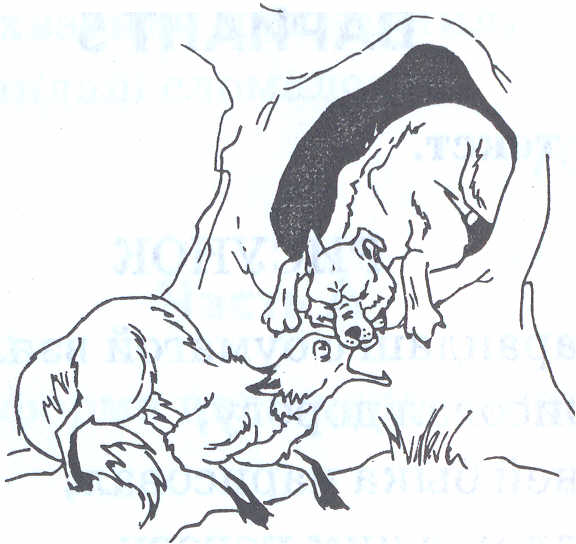 _______________________________________________________________________________________________________________________________________________________________________________________________________________________________________________________________________________________В2. Отметь все слова, характеризующие петуха из данного произведения. а) умный    б) глупый    в) доверчивый    г) находчивый    д) трусливый   е) грубый В3. Выпиши из текста слова, которые определяют наступление вечера и наступление утра.________________________________________________________________________________________________________________________________________________________________________________________В4. Kaкой показана лиса в этом произведении? 3апиши 2-3 слова.________________________________________________________________________________________________________________________________________________________________________________________В5. Укажи правильную последовательность пунктов плана текста.1) Решение собаки и петуха.2) Лиса наказана. 3) Разговор петуха и лисы.4) Ночлег в лесуВ6. Выбери и отметь рисунок, соответствующий второму пункту плана.а)                                          б)                                                      в)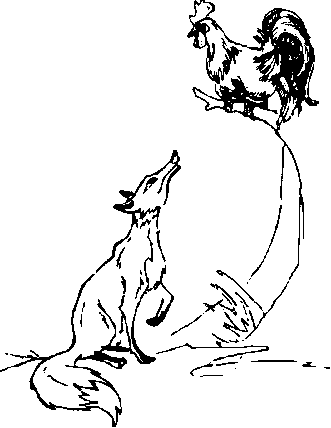 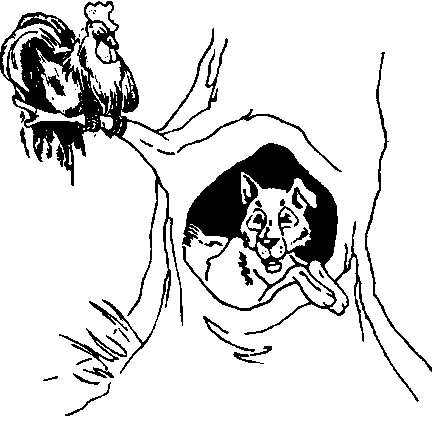 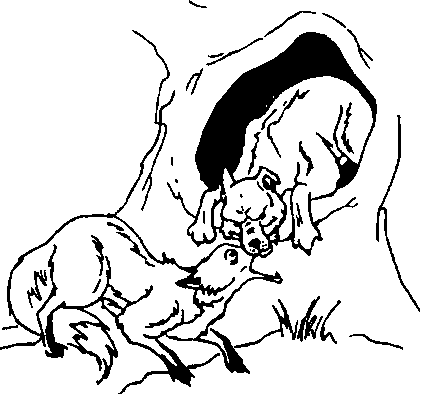 кодПланируемые результаты обучения.
Проверяемые уменияПланируемые результаты обучения.
Проверяемые умения1Виды речевой и читательской деятельностиВиды речевой и читательской деятельности1.1Различать виды текстов (художественный, учебный,справочный), опираясь на особенности каждого вида текстаРазличать виды текстов (художественный, учебный,справочный), опираясь на особенности каждого вида текста1.2Ориентироваться в содержании текста, понимать его смысл (при чтении вслух и про себя, при прослушивании):Ориентироваться в содержании текста, понимать его смысл (при чтении вслух и про себя, при прослушивании):1.2.1определять героев произведения1.2.2определять основные события и устанавливать их последовательность1.2.3отвечать на вопросы и задавать вопросы по содержанию произведения;
находить в тексте требуемую информацию (конкретные сведения,
факты, заданные в явном виде)1.3Использовать простейшие приёмы анализа различных видов текстов:Использовать простейшие приёмы анализа различных видов текстов:1.3.1делить текст на части, озаглавливать их; составлять простой план1.3.2устанавливать взаимосвязь между событиями, поступками героев,
явлениями, фактами, опираясь на содержание текста1.3.3находить средства выразительности: сравнение, олицетворение,
метафору, эпитет (без использования терминологии), определяющие
отношение автора к герою, событию1.4Использовать различные формы интерпретации содержания текстов:Использовать различные формы интерпретации содержания текстов:1.4.1формулировать простые выводы, основываясь на тексте; находить
аргументы, подтверждающие вывод1.4.2понимать текст, опираясь не только на содержащуюся в нѐм
информацию, но и на жанр, структуру, язык1.4.3понимать информацию, представленную в неявном виде,
устанавливать связи, отношения, не высказанные в тексте напрямую1.4.4пояснять прямое и переносное значение слова, его многозначность с
опорой на контекст, целенаправленно пополнять на этой основе свой
активный словарный запас1.4.5оценивать содержание, языковые особенности и структуру текста;
определять место и роль иллюстративного ряда в тексте1.5Ориентироваться в нравственном содержании прочитанного, самостоятельно
делать выводы, соотносить поступки героев с нравственными нормамиОриентироваться в нравственном содержании прочитанного, самостоятельно
делать выводы, соотносить поступки героев с нравственными нормами2Литературоведческая пропедевтикаЛитературоведческая пропедевтика2.1Сравнивать, сопоставлять художественные произведения разных жанров,
выделяя два-три существенных признака (отличать прозаический текст от
стихотворного; распознавать особенности построения фольклорных форм:
сказки, загадки, пословицы)Сравнивать, сопоставлять художественные произведения разных жанров,
выделяя два-три существенных признака (отличать прозаический текст от
стихотворного; распознавать особенности построения фольклорных форм:
сказки, загадки, пословицы)3Творческая деятельностьТворческая деятельность3.1Реконструировать текст, используя различные способы работы с
«деформированным» текстом: восстанавливать последовательность событий,
причинно-следственные связи.Реконструировать текст, используя различные способы работы с
«деформированным» текстом: восстанавливать последовательность событий,
причинно-следственные связи.Планируемые результаты по разделамЧисло заданий в демонстрационном вариантеВиды речевой и читательской деятельности9Литературоведческая пропедевтика4Творческая деятельность1Итого:14Уровни
сложности
Число
заданий
Максимальный балл за задания данного уровня сложностиПроцент максимального балла за задания данного уровня сложности от максимального
балла за всю работуБазовый9964%Повышенный51036%Итого:1419100%Метапредметные УУД1Умение находить нужную информацию.2Овладение алгоритмами основных учебных действий по анализу и интерпретации художественных произведений (деление текста на части, составление плана и др.)3Овладение навыками смыслового чтения текстов. 4Анализировать и осмысливать текст задания №
задания
Блок
планируемых 
результатовПроверяемое умениеКод по
кодификаторуТип
задания
Уровень сложности
Максимальный 
баллА1Виды речевой и читательской
деятельности;различать виды текстов (художественный, учебный,
справочный), опираясь на особенности каждого вида текста; ориентироваться в содержании текста, понимать его смысл.Осознанное чтение текста. Устанавливать причинно-следственные связи. 1.12.1ВОБ1А2Виды речевой и читательской
деятельности;различать виды текстов (художественный, учебный,
справочный), опираясь на особенности каждого вида текста; ориентироваться в содержании текста, понимать его смысл.Устанавливать причинно-следственные связи, искать ответ на вопрос в тексте.  Определять количество персонажей в тексте.1.2.1ВОБ1А3Виды речевой и читательской
деятельности;различать виды текстов (художественный, учебный,
справочный), опираясь на особенности каждого вида текста; ориентироваться в содержании текста, понимать его смысл.Умение находить информацию, заданную в явном виде, искать ответ на вопрос в тексте.1.2.3ВОБ1А4Виды речевой и читательской
деятельности;различать виды текстов (художественный, учебный,
справочный), опираясь на особенности каждого вида текста; ориентироваться в содержании текста, понимать его смысл.Устанавливать причинно-следственные связи происходящих событий, не высказанных в тексте напрямую.1.3.2ВОБ1А5Виды речевой и читательской
деятельности;различать виды текстов (художественный, учебный,
справочный), опираясь на особенности каждого вида текста; ориентироваться в содержании текста, понимать его смысл.Умение находить информацию, заданную в явном виде, искать ответ на вопрос в тексте.1.2.3ВОБ1А6Виды речевой и читательской
деятельности;различать виды текстов (художественный, учебный,
справочный), опираясь на особенности каждого вида текста; ориентироваться в содержании текста, понимать его смысл.Умение понимать информацию, представленную в неявном виде, устанавливать связи, отношения, не высказанные в тексте напрямую.1.4.3ВОБ1А7Виды речевой и читательской
деятельности;различать виды текстов (художественный, учебный,
справочный), опираясь на особенности каждого вида текста; ориентироваться в содержании текста, понимать его смысл.Умение отвечать на вопросы и задавать вопросы по содержанию
произведения; находить в тексте требуемую информацию (конкретные сведения, факты, заданные в явном виде)1.2.3ВОБ1А8Виды речевой и читательской
деятельности;различать виды текстов (художественный, учебный,
справочный), опираясь на особенности каждого вида текста; ориентироваться в содержании текста, понимать его смысл.Умение понимать  информацию, представленную в неявном виде, устанавливать связи, отношения, не высказанные в тексте напрямую1.4.3ВОБ1В1Использовать простейшие приёмы анализа различных видов текстов:делить текст на части, составлять простой планустанавливать взаимосвязь между событиями, поступками героев;находить средства выразительности: сравнение, олицетворение,метафору, определяющиеотношение автора к герою, событиюУмение находить информацию, заданную в явном виде, искать ответ на вопрос в тексте.1.2.3КОП2В2Использовать простейшие приёмы анализа различных видов текстов:делить текст на части, составлять простой планустанавливать взаимосвязь между событиями, поступками героев;находить средства выразительности: сравнение, олицетворение,метафору, определяющиеотношение автора к герою, событиюУмение устанавливать причинно-следственные связи происходящих событий, не высказанных в тексте напрямую. Умение характеризовать литературных героев.1.4.3ВОП2В3Использовать простейшие приёмы анализа различных видов текстов:делить текст на части, составлять простой планустанавливать взаимосвязь между событиями, поступками героев;находить средства выразительности: сравнение, олицетворение,метафору, определяющиеотношение автора к герою, событиюУмение пояснять прямое и переносное значение слова, его многозначность с  опорой на контекст,  целенаправленно
пополнять на этой основе свой активный словарный запас.1.4.4КОП2В4Использовать простейшие приёмы анализа различных видов текстов:делить текст на части, составлять простой планустанавливать взаимосвязь между событиями, поступками героев;находить средства выразительности: сравнение, олицетворение,метафору, определяющиеотношение автора к герою, событиюУмение понимать информацию,
представленную в неявном виде, устанавливать связи, отношения, не высказанные в тексте напрямую. Умение характеризовать литературных героев.1.4.31.5КОП2В5Использовать простейшие приёмы анализа различных видов текстов:делить текст на части, составлять простой планустанавливать взаимосвязь между событиями, поступками героев;находить средства выразительности: сравнение, олицетворение,метафору, определяющиеотношение автора к герою, событиюУмение устанавливать последовательность действий, составление простого плана.1.2.2КОП2В6Использовать простейшие приёмы анализа различных видов текстов:делить текст на части, составлять простой планустанавливать взаимосвязь между событиями, поступками героев;находить средства выразительности: сравнение, олицетворение,метафору, определяющиеотношение автора к герою, событиюУмение устанавливать причинно-следственные связи. Соотнесение рисунка и плана к произведению.3.1ВОБ1Максимальный тестовый баллМаксимальный тестовый баллМаксимальный тестовый баллМаксимальный тестовый баллМаксимальный тестовый баллМаксимальный тестовый балл19Отметка по пятибалльной шкале«2»«3»«4»«5»Общий балл0-910-1213-1617-19№ заданияОтвет № заданияОтвет 1351226333724182В1Пёрышки красивые, гребень красный, голос звонкий.В2а), г)В3Вечер – стало смеркаться. Утро – стала заря заниматьсяВ4Хитрая, жадная.В54 1 3 2В62